MEMÒRIA PISOS DE ACOGIDA AMTHC 2020Un any més , l’Associació de Malalts i Trasplantats Hepàtics de Catalunya , ha portat a terme un dels seus projectes més importants, que és l’acollida de persones sense recursos malaltes i els seus acompanyants en els nostres pisos d’acollida. I a pesar que ha estat un any difícil amb motiu de la situació sanitària, hem aconseguit tenir oberts els pisos durant tot l’any.Resum de dades 2020 :PERNOCTACIONS I FAMÍLIES ACOLLIDES:Pis d’acollida 1 (Rambla Marina, 149, Hospitalet de Llobregat):Número de pernoctacions: 	 1.385 nitsNúmero de famílies acollides:        73 famílies Pis d’acollida 2 (Rambla Marina, 187, Hospitalet de Llobregat):Número de pernoctacions:          1.238 nitsNúmero de famílies acollides:         96 famílies    Total: 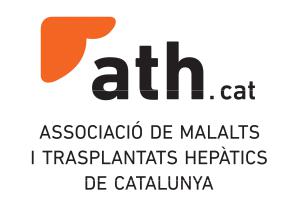 169 famílies amb un total de 2.623 pernoctacions.Estància mitja de 15,52 pernoctacions/personaPROCEDÈNCIA DE MALALTS I FAMILIARS:DISTRIBUCIÓ DONA/HOME:El 52% dones i el 48% homesFRANGES D’EDAT:Menys de 30 anys: 	22,28%De 30 a 60 anys: 		47,42%Més de 60 anys: 		30,30%HOSPITALS DE REFERÈNCIA:Hospital de Bellvitge: 	 55,42%Hospital Clínic: 		 19,45%Hospital Sant Joan de Déu: 9,71%Hospital Vall d’Hebron: 	   8%ICO :			   4%Institut Guttman :	               3,42%MOTIU DE L’ESTADA:Intervenció: 		50,28%Espera intervenció: 	24,57%Visita de seguiment: 	16%Tractament:		  8,58%Defunció                              0,57%       ACOMPANYANT/MALALTEl 60,58 han estat acompanyants i el 39,42% malalts.PARENTESC DELS ACOMPANYANTS:Parella 			 26,46%Fill/a			 32,18%Mare/Pare	                        27,58%Germà/na 	 		   6,89%Jove		               6,89%PATOLOGIES DELS MALALTS:Cor	:	 35,42%Fetge: 	 29,71%Pulmó: 	   5,14%Ronyó: 	   1,14%Altres: 	  28,59%SATISFACCIÓ:De les 27 enquestes de satisfacció que ens han entregat, la puntuació que han donat els usuaris han estat:Neteja menjador:		 9,31Neteja cuina:		 9,25Neteja bany:		 9,25Neteja habitació: 		 9,25Global neteja: 	 9,26Comoditat menjador:         8,93Comoditat cuina: 		 8,81Comoditat bany:                 9Comoditat habitació:          9,06Global comoditat: 8,95Tracte: 		 9,87		Mallorca72%Menorca4,5%Eivissa8,5%Illes Balears85% Regió de Múrcia6,5%Tarragona     5,5%Catalunya5,5%Osca     1,5%  Aragó1,5% Lleó      1%Castella i Lleó     1%Alacant     0,5%Comunitat Valenciana     0,5%